Российская ФедерацияВОЛГОГРАДСКАЯ ОБЛАСТЬРУДНЯНСКИЙ МУНИЦИПАЛЬНЫЙ РАЙОН« МУНИЦИПАЛЬНОЕ КАЗЁННОЕ ОБЩЕОБРАЗОВАТЕЛЬНОЕ УЧРЕЖДЕНИЕ«ИЛЬМЕНСКАЯ СРЕДНЯЯ ОБЩЕОБРАЗОВАТЕЛЬНАЯ ШКОЛА»403626 с.Ильмень, Руднянский район, Волгоградская область, улица Мира, дом 4тел. 8(84453) 7-42-34    e-mail: gluhova_1986@mail.ru____________________________________________________________________________Выписка из приказа03.02.2020 года                                                                                                                    № 37«О внесении изменений в правила приёма граждан на обучение по образовательным программам начального общего, основного общего, среднего общего  образования в муниципальное казённое общеобразовательное учреждение Ильменская средняя общеобразовательная школа» Руднянского муниципального района Волгоградской области»На основании Федерального закона от 02.12.2019 г № 411-ФЗ « внесении изменений в статью 54 Семейного кодекса Российской Федерации и статью 67 Федерального закона «Об образовании в Российской Федерации»приказываю:1. Внести изменения в правила приёма граждан на обучение по образовательным программам начального общего, основного общего, среднего общего  образования в муниципальное казённое общеобразовательное учреждение Ильменская средняя общеобразовательная школа» Руднянского муниципального района Волгоградской области, утверждённые приказом директора от 01.09.2015 г № 158.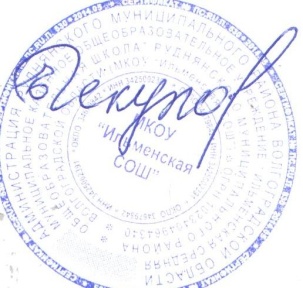                              Директор школы:                            Е.В.Чекунова ПРИНЯТО:                                                                                                                           УТВЕРЖДАЮ:Педагогическим советом                                                                            Приказ от 03.02.2020 г № 37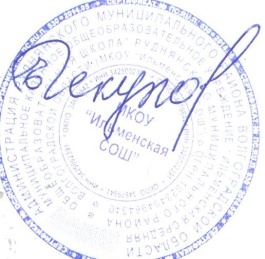 протокол от 30.01.2020 г № 3                                         Директор школы:       с учётом мнения родительского                                                                                                                                                                             собрания протокол от 31.01.2020 г № 2                                                                                                                                                                                             ИЗМЕНЕНИЯ В ПРАВИЛАприёма граждан на обучение по образовательным программам начального общего, основного общего, среднего общего  образования в муниципальное казённое общеобразовательное учреждение Ильменская средняя общеобразовательная школа» Руднянского муниципального района Волгоградской области»На основании Федерального закона от 02.12.2019 г № 411-ФЗ « внесении изменений в статью 54 Семейного кодекса Российской Федерации и статью 67 Федерального закона «Об образовании в Российской Федерации» пункт 3.5 раздела 3.  «Особенности приёма граждан в 1 класс Учреждения»  изложить в следующей редакции:3.5. Для детей, не проживающих на закрепленной территории, приём заявлений в первый класс начинается с 1 июля текущего года до момента заполнения свободных мест, но не позднее 5 сентября текущего года. Для детей, проживающих в одной семье и имеющих общее место жительства, имеется право преимущественного приёма в учреждение, в котором обучаются его братья и сёстры.